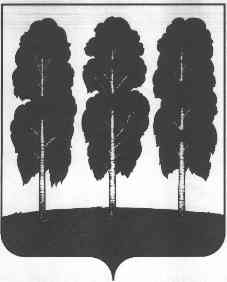 АДМИНИСТРАЦИЯ БЕРЕЗОВСКОГО РАЙОНАХАНТЫ-МАНСИЙСКОГО АВТОНОМНОГО ОКРУГА – ЮГРЫРАСПОРЯЖЕНИЕот  15.01.2019		                                                № 25-рпгт. БерезовоО плане мероприятий по развитию института оценки регулирующего воздействия в Березовском районе на 2019 год	В целях развития и совершенствования института оценки регулирующего воздействия в Березовском районе, формирования эффективного взаимодействия предпринимательского сообщества и органов местного самоуправления Березовского района при проведении процедур оценки регулирующего воздействия:Утвердить план мероприятий по развитию института оценки регулирующего воздействия в Березовском районе на 2019 год согласно приложению к настоящему распоряжению.Разместить настоящее распоряжение на официальном веб-сайте органов местного самоуправления Березовского района.Настоящее распоряжение вступает в силу после его подписания.Контроль за исполнением настоящего распоряжения возложить на заместителя главы Березовского района, председателя Комитета  С.В. Ушарову.И.о. главы района                                                                                И.В. ЧечеткинаПриложение к распоряжению администрации Березовского района от 15.01.2019 № 25-рПлан мероприятий по развитию института оценки регулирующего воздействия в Березовском районе на 2019 год№ п/пСодержание мероприятияСрок проведения мероприятияОтветственный исполнитель1Утверждение Плана проведения экспертизы муниципальных нормативных правовых актов Березовского района, затрагивающих вопросы осуществления предпринимательской деятельности, на 2019 годдо 20 января Комитет по экономической политике2Утверждение Плана проведения оценки фактического воздействия муниципальных нормативных правовых актов Березовского района, затрагивающих вопросы осуществления предпринимательской деятельности, на 2019 годдо 20 января Комитет по экономической политике3Проведение семинара-совещания с представителями бизнес-сообщества по вопросам внедрения оценки фактического воздействия муниципальных нормативных правовых актов Березовского районаI квартал Комитет по экономической политике4Рассмотрение вопроса о результатах проведения оценки регулирующего воздействия проектов муниципальных нормативных правовых актов администрации Березовского района, экспертизы муниципальных нормативных правовых актов Березовского района, затрагивающих вопросы осуществления предпринимательской и инвестиционной деятельности за 2018 год на заседании Совета по инвестиционной политике Березовского района. Рейтинг качества оценки регулирующего воздействия и экспертизы Березовского района за 2018 годII квартал Комитет по экономической политике5Освещение вопросов внедрения оценки регулирующего воздействия, оценки фактического воздействия муниципальных нормативных правовых актов в Березовском районе в средствах массовой информации, с целью повышения уровня вовлеченности представителей бизнес-сообщества и иных заинтересованных лиц в процедуры оценки регулирующего воздействия и оценки фактического воздействия.III квартал Комитет по экономической политике6Рассмотрение итогов взаимодействия органов местного самоуправления и бизнес-сообщества при проведении оценки регулирующего воздействия в 2019 году на заседании Совета по развитию малого и среднего предпринимательства на территории Березовского районаIV кварталКомитет по экономической политике7Мониторинг и актуализация информации, размещенной на Портале проектов нормативных актов  http://regulation.admhmao.ru/ ПостоянноКомитет по экономической политике8Информационное сопровождение раздела «Оценка регулирующего воздействия, экспертиза и оценка фактического воздействия муниципальных НПА»  на официальном веб-сайте органов местного самоуправления Березовского района.ПостоянноКомитет по экономической политике9Консультирование структурных подразделений администрации Березовского района по вопросам оценки регулирующего воздействияПостоянноКомитет по экономической политике